Муниципальное казенное образовательное учреждение«Чилгирская средняя общеобразовательная школа»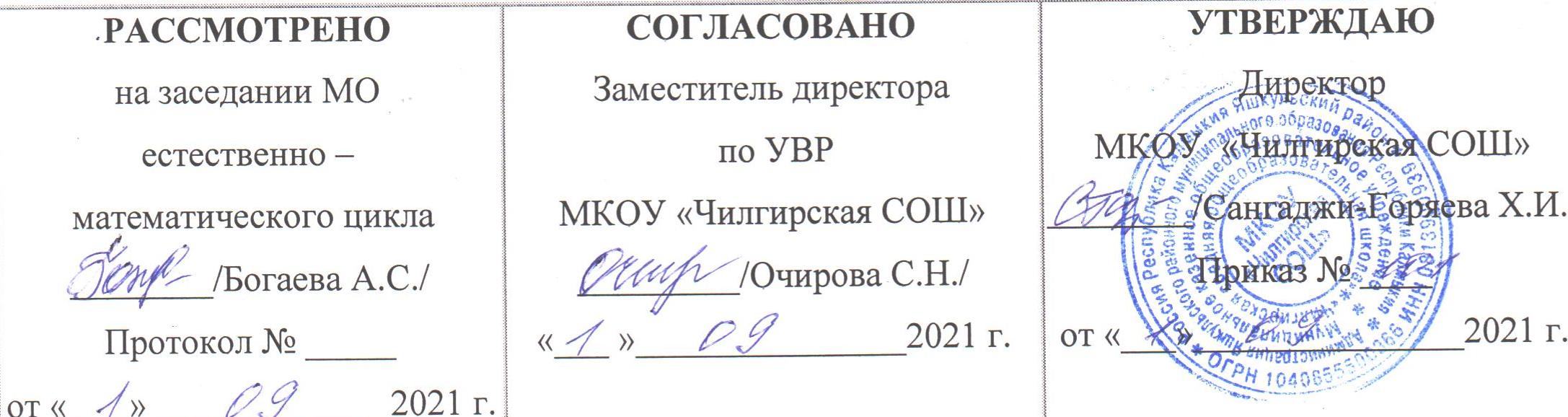 Рабочая программапо предмету (курсу):  «Химия»для 10 классана 2021 – 2022 учебный годСоставитель: учитель химииЭдлеева Евгения ВладимировнаПОЯСНИТЕЛЬНАЯ ЗАПИСКАРабочая программа составлена на основе «Программы общеобразовательных учреждений. Химия 10-11 классы. Базовый уровень»  рассчитана на 68 часов (2 часа в неделю).Программа соответствует требованиям образовательного стандарта по предмету 2004г.Данная программа предусматривает формирование у учащихся общеучебных умений и навыков, универсальных способов деятельности и ключевых компетенций. В этом направлении приоритетами для учебного предмета «химия» в старшей школе на базовом уровне являются: умение самостоятельно и мотивированно организовывать свою познавательную деятельность (от постановки цели до получения и оценки результата); использование элементов причинно-следственного и структурно-функционального анализа; определение сущностных характеристик изучаемого объекта; умение развернуто обосновывать суждения, давать определения, приводить доказательства; оценивание и корректировка своего поведения в окружающей среде; выполнение в практической деятельности и в повседневной жизни экологических требований; использование мультимедийных ресурсов и компьютерных технологий для обработки, передачи, систематизации информации, создания баз данных, презентации результатов познавательной и практической деятельности.В курсе 10 класса изучается органическая химия, теоретическую основу которой составляют современная теория строения органических соединений, показывающая единство химического, электронного и пространственного строения, явления гомологии и изомерии, классификация и номенклатура органических соединений. Весь курс органической химии пронизан идеей зависимости свойств веществ от состава и их строения, от характера функциональных групп, а также генетических связей между классами органических соединений. В данном курсе содержатся важнейшие сведения об отдельных веществах и синтетических материалах, о лекарственных препаратах, способствующих формированию здорового образа жизни и общей культуры человека.Содержание тем учебного курсаТема 1. Теория строения органических соединений (5 часов ) Предмет органической химии. Особенности строения и свойств органических соединений. Значение и роль органической химии в системе естественных наук и в жизни общества.Теория строения органических соединений А.М. Бутлерова. Основные положения теории строения А.М.Бутлерова. Химическое строение и свойства органических веществ. Изомерия на примере н-бутана и изобутана. Изомерия и ее виды. Структурная изомерия, её виды: изомерия «углеродного скелета», изомерия положения (кратной связи и функциональной группы), межклассовая изомерия.Углеводороды и их природные источники (20 часа)Тема 2.    Предельные углеводороды . (6 часов)Алканы Гомологический ряд и общая формула алканов. Строение молекул метана и других алканов. Изомерия алканов. Физические и химические свойства алканов (на примере метана и этана: горение, замещение, разложение, дегидрирование). Алканы в природе. Применение.Циклоалканы. Понятие о циклоалканах и их свойствах. Гомологический ряд и общая формула циклоалканов.   Изомерия циклоалканов (по «углеродному скелету», цис-, транс-, межклассовая). Химические свойства циклоалканов: горение, разложение, радикальное замещение, изомеризация.                                                             Тема 3.     Непредельные углеводороды.(6 часов)Алкены. Гомологический ряд и общая формула алкенов. Строение молекул этена Изомерия алкенов: структурная. Положение π-связи, межклассовая. Номенклатура алкенов. Физические свойства алкенов. Получение этилена (дегидрированием этана и дегидратацией этанола). Химические свойства: горение, качественные реакции, гидратация, полимеризация. Применение этилена.                                                                                                                                         Алкодиены. Общая формула алкадиенов. Строение молекул. Изомерия и номенклатура алкадиенов. Физические и химические свойства изопрена и бутадиена -1,3(обесчвечивание бромной воды, полимеризация в каучуки). Резина.                                                                                                                                                                                   Алкины. Гомологический ряд алкинов. Общая формула. Строение молекул ацителена . Изомерия алкинов (структурная: по положению кратной связи и межклассовая). Номенклатура алкинов. Получение алкинов: метановый и карбидный способы. Физические и химические (горение, обесцвечивание бромной воды, присоединение хлороводорода, гидратация) свойства этина. Р-ция полимеризации винилхлорида и его применение.                                                                                                                                                                                  Тема 4.     Ароматические углеводороды.(4 часов)Ароматические углеводороды. Бензол как представитель аренов. Строение молекулы бензола. Физические и химические (горение, галогенирование, нитрование) свойства бензола. Применение бензола. Получение бензола из гексана и ацетилена .                                                                                                                                                      Тема 5. Природные источники углеводородов и их переработка.(4 часов)                                                                                 Природные источники углеводородов.  Нефть. Состав и её промышленная переработка. Нефтепродукты. Бензин и понятие об октановом числе. Природный газ, его состав и практическое использование. Преимущества природного газа перед другими видами топлива. Каменный уголь. Коксохимическое производство и его продукция                                                                                                                                                                           Расчетные задачи. 1. Нахождение молекулярной формулы органического соединения по массе (объему) продуктов сгорания. 2. Нахождение молекулярной формулы вещества по его относительной плотности и массовой доле элементов в соединениях. 3. Комбинированные задачи.Демонстрации. Коллекция «Природные источники углеводородов». Сравнение процессов горения нефти и природного газа. Образование нефтяной пленки на поверхности воды. Каталитический крекинг парафина. Растворение парафина в бензине и испарение растворителя из смеси. Плавление парафина и его отношение к воде (растворение, сравнение плотностей, смачивание). Разделение смеси бензин — вода с помощью делительной воронки.Получение метана из ацетата натрия и гидроксида натрия. Модели молекул алканов — шаростержневые и объемные. Горение метана, пропанобутановой смеси, парафина в условиях избытка и недостатка кислорода. Взрыв смеси метана с воздухом. Отношение метана, пропанобутановой смеси, бензина, парафина к бромной воде и раствору перманганата калия. Взрыв смеси метана и хлора, инициируемый освещением. Восстановление оксида меди (II) парафином.Шаростержневые и объемные модели молекул структурных и пространственных изомеров алкенов. Объемные модели молекул алкенов. Получение этена из этанола. Обесцвечивание этеном бромной воды. Обесцвечивание этеном раствора перманганата калия. Горение этена.Получение ацетилена из карбида кальция. Физические свойства. Взаимодействие ацетилена с бромной водой. Взаимодействие ацетилена с раствором перманганата калия. Горение ацетилена. Взаимодействие ацетилена с раствором соли меди или серебра.Модели (шаростержневые и объемные) молекул алкадиенов с различным взаимным расположением π-связей. Деполимеризация каучука. Модели (шаростержневые и объемные) молекул алкадиенов с различным взаимным расположением π-связей. Коагуляция млечного сока каучуконосов (молочая, одуванчиков или фикуса).Шаростержневые модели молекул циклоалканов и алкенов. Отношение циклогексана к раствору перманганата калия и бромной воде.Шаростержневые и объемные модели молекул бензола и его гомологов. Разделение с помощью делительной воронки смеси бензол — вода. Растворение в бензоле различных органических и неорганических (например, серы) веществ. Экстрагирование красителей и других веществ (например, иода) бензолом из водных растворов. Горение бензола. Отношение бензола к бромной воде и раствору перманганата калия. Получение нитробензола. Обесцвечивание толуолом подкисленного раствора перманганата калия и бромной воды.Лабораторные опыты. 1. Построение моделей молекул алканов. 2. Сравнение плотности и смешиваемости воды и углеводородов. 3. Построение моделей молекул алкенов. 4. Обнаружение алкенов в бензине. 5. Получение ацетилена и его реакции с бромной водой и раствором перманганата калия.Использовать приобретенные знания и умения в практической деятельности и повседневной жизни для объяснения хим. явлений, происходящих в быту и на производстве и для экологически грамотного поведения в окружающей среде, а также для оценки влияния хим. загрязнения окружающей среды на организм человека и другие живые организмы при нефтепереработке и транспортировке нефтепродуктов, для безопасного обращения с горючими в-ми. Кислородосодержащие органические вещества (16 часов)Тема 6. Спирты и фенолы (6 часов) Состав и классификация спиртов. Изомерия спиртов (положение гидроксильных групп, межклассовая, «углеродного скелета»). Физические свойства спиртов, их получение. Межмолекулярная водородная связь. Особенности электронного строения молекул спиртов. Химические свойства спиртов, обусловленные наличием в молекулах гидроксильных групп: образование алкоголятов, взаимодействие с галогеноводородами, межмолекулярная и внутримолекулярная дегидратация, этерификация, окисление и дегидрирование спиртов. Особенности свойств многоатомных спиртов. Качественная реакция на многоатомные спирты. Важнейшие представители спиртов. Физиологическое действие метанола и этанола. Алкоголизм, его последствия. Профилактика алкоголизма. Фенол, его физические свойства и получение. Химические свойства фенола как функция его строения. Кислотные свойства. Взаимное влияние атомов и групп в молекулах органических веществ на примере фенола. Поликонденсация фенола с формальдегидом. Качественная реакция на фенол. Применение фенола. Классификация фенолов. Сравнение кислотных свойств веществ, содержащих гидроксильную группу: воды, одно- и многоатомных спиртов, фенола. Электрофильное замещение в бензольном кольце. Применение производных фенола.Расчетные задачи. Вычисления по термохимическим уравнениям.Демонстрации. Физические свойства этанола, пропанола-1 и бутанола-1. Шаростержневые модели молекул изомеров   Получение простого эфира. Получение сложного эфира. Получение этена из этанола. Растворимость фенола в воде при обычной и повышенной температуре. Вытеснение фенола из фенолята натрия угольной кислотой. Реакция фенола с хлоридом железа (III). Реакция фенола с формальдегидом.Лабораторные опыты. 6. Построение моделей молекул изомерных спиртов. 7. Растворимость спиртов с различным числом атомов углерода в воде. 8. Растворимость многоатомных спиртов в воде. 9. Взаимодействие многоатомных спиртов с гидроксидом меди (II). 10. Взаимодействие водного раствора фенола с бромной водой.Тема 7. Альдегидыи кетоны. (3 часа) Строение молекул альдегидов и кетонов, их изомерия и номенклатура. Особенности строения карбонильной группы. Физические свойства формальдегида и его гомологов. Отдельные представители альдегидов и кетонов. Химические свойства альдегидов, обусловленные наличием в молекуле карбонильной группы атомов (гидрирование, окисление аммиачными растворами оксида серебра и гидроксида меди (II)). Качественные реакции на альдегиды.   Особенности строения и химических свойств кетонов. Тема 8. Карбоновые кислоты ( 6 часов) Строение молекул карбоновых кислот и карбоксильной группы. Классификация и номенклатура карбоновых кислот. Физические свойства карбоновых кислот и их зависимость от строения молекул. Карбоновые кислоты в природе. Биологическая роль карбоновых кислот. Общие свойства неорганических и органических кислот (взаимодействие с металлами, оксидами металлов, основаниями, солями). Влияние углеводородного радикала на силу карбоновой кислоты. Реакция этерификации, условия ее проведения. Демонстрации. Шаростержневые модели молекул альдегидов и изомерных им кетонов. Окисление бензальдегида на воздухе. Реакция «серебряного зеркала». Окисление альдегидов гидроксидом меди (II). Знакомство с физическими свойствами некоторых карбоновых кислот: муравьиной, уксусной, пропионовой, масляной, щавелевой, лимонной, олеиновой, стеариновой, бензойной. Возгонка бензойной кислоты. Отношение различных карбоновых кислот к воде. Сравнение кислотности среды водных растворов муравьиной и уксусной кислот одинаковой молярности.Лабораторные опыты. 11. Построение моделей молекул изомерных альдегидов и кетонов. 12. Реакция «серебряного зеркала». 13. Окисление альдегидов гидроксидом меди (II). 14. Окисление бензальдегида кислородом воздуха. 15. Сравнение силы уксусной и соляной кислот в реакциях с цинком. 16. Сравнение растворимости в воде карбоновых кислот и их солей. 17. Взаимодействие карбоновых кислот с основными оксидами, основаниями, амфотерными гидроксидами и солями.Тема 9. Сложные эфиры. Жиры. (5часов)Строение сложных эфиров. Изомерия сложных эфиров («углеродного скелета» и межклассовая). Номенклатура сложных эфиров. Обратимость реакции этерификации, гидролиз сложных эфиров. Равновесие реакции этерификации — гидролиза; факторы, влияющие на него. Решение расчетных задач на определение выхода продукта реакции (в %) от теоретически возможного, установление формулы и строения вещества по продуктам его сгорания (или гидролиза). Жиры — сложные эфиры глицерина и карбоновых кислот. Состав и строение жиров. Номенклатура и классификация жиров. Масла. Жиры в природе. Биологические функции жиров. Свойства жиров. Омыление жиров, получение мыла. Объяснение моющих свойств мыла. Гидрирование жидких жиров. Маргарин. Понятие о CMC. Объяснение моющих свойств мыла и CMC (в сравнении).Демонстрации. Получение приятно пахнущего сложного эфира. Отношение к бромной воде и раствору перманганата калия предельной и непредельной карбоновых кислот. Шаростержневые модели молекул сложных эфиров и изомерных им карбоновых кислот. Отношение сливочного, подсолнечного и машинного масла к водным растворам брома и перманганата калия.Лабораторные опыты. 18. Построение моделей молекул изомерных карбоновых кислот и сложных эфиров. 19. Растворимость жиров в воде и органических растворителях.Практическая работа № 3 Получение и свойства карбоновых кислот.Практическая работа № 4 Решение экспериментальных задач на распознавание органических веществ.Контрольная работа №3 по темам № 6,7,8,9.Тема 10. Углеводы (5 часов)Моносахариды. Глюкоза, ее физические свойства. Строение молекулы. Равновесия в растворе глюкозы. Зависимость химических свойств глюкозы от строения молекулы. Взаимодействие с гидроксидом меди (II) при комнатной температуре и нагревании, этерификация, реакция «серебряного зеркала», гидрирование. Реакции брожения глюкозы: спиртового, молочнокислого. Глюкоза в природе. Биологическая роль глюкозы. Применение глюкозы на основе ее свойств. Фруктоза как изомер глюкозы. Сравнение строения молекул и химических свойств глюкозы и фруктозы. Фруктоза в природе и ее биологическая роль.Дисахариды. Строение дисахаридов. Восстанавливающие и невосстанавливающие дисахариды. Сахароза, лактоза, мальтоза, их строение и биологическая роль. Гидролиз дисахаридов. Промышленное получение сахарозы из природного сырья.Полисахариды. Крахмал и целлюлоза (сравнительная характеристика: строение, свойства, биологическая роль). Физические свойства полисахаридов. Химические свойства полисахаридов. Гидролиз полисахаридов. Качественная реакция на крахмал. Полисахариды в природе, их биологическая роль. Применение полисахаридов. Понятие об искусственных волокнах. Взаимодействие целлюлозы с неорганическими и карбоновыми кислотами — образование сложных эфиров.Демонстрации. Образцы углеводов и изделий из них. Взаимодействие сахарозы с гидроксидом меди (II).   Реакция «серебряного зеркала» для глюкозы. Отношение растворов сахарозы и мальтозы (лактозы) к гидроксиду меди (II) при нагревании. Ознакомление с физическими свойствами целлюлозы и крахмала. Набухание целлюлозы и крахмала в воде. Лабораторные опыты.   Ознакомление с физическими свойствами глюкозы.   Взаимодействие глюкозы с гидроксидом меди (II) при обычных условиях и при нагревании.   Взаимодействие глюкозы и сахарозы с аммиачным раствором оксида серебра.   Кислотный гидролиз сахарозы.   Качественная реакция на крахмал.   Знакомство с коллекцией волокон.Азотсодержащие органические соединения (6 часов)Тема 11. Амины и Аминокислоты (3 часа) Состав и строение аминов. Классификация, изомерия и номенклатура аминов. Алифатические амины. Анилин. Получение аминов: алкилирование аммиака, восстановление нитросоединений (реакция Зинина). Физические свойства аминов. Химические свойства аминов: взаимодействие с водой и кислотами. Гомологический ряд ароматических аминов. Алкилирование и ацилирование аминов. Взаимное влияние атомов в молекулах на примере аммиака, алифатических и ароматических аминов. Применение аминов.Тема 12. Белки (4 часа) Состав и строение молекул аминокислот. Изомерия аминокислот. Двойственность кислотно-основных свойств аминокислот и ее причины. Взаимодействие аминокислот с основаниями. Взаимодействие аминокислот с кислотами, образование сложных эфиров. Образование внутримолекулярных солей (биполярного иона). Реакция поликонденсации аминокислот. Синтетические волокна (капрон, энант и др.). Биологическая роль аминокислот. Применение аминокислот.Белки как природные биополимеры. Пептидная группа атомов и пептидная связь. Пептиды. Белки. Первичная, вторичная и третичная структуры белков. Химические свойства белков: горение, денатурация, гидролиз, качественные (цветные) реакции. Биологические функции белков. Значение белков. Четвертичная структура белков как агрегация белковых и небелковых молекул. Глобальная проблема белкового голодания и пути ее решения.Нуклеиновые кислоты. Общий план строения нуклеотидов. Понятие о пиримидиновых и пуриновых основаниях. Первичная, вторичная и третичная структуры молекулы ДНК. Биологическая роль ДНК и РНК. Генная инженерия и биотехнология. Трансгенные формы животных и растений. Лекарственная химия: от агрохимии до химиотерапии. Аспирин. Антибиотики и дисбактериоз. Наркотические вещества. Наркомания, борьба с ней и профилактика.Синтетические полимеры (7 часов)Получение искусственных полимеров, как продуктов химической модификации природного полимерного сырья. Синтетические каучуки. Искусственные волокна (ацетатный шелк, вискоза), их свойства и применение Получение синтетических полимеров реакциями полимеризации и поликонденсации. Структура полимеров: линейная, разветвленная, пространственная. Представители синтетических пластмасс: полиэтилен низкого и высокого давления, полипропилен и поливинилхлорид. Синтетические волокна: лавсан, нитрон, капрон. Требования к уровню подготовки обучающихсяПредметно-информационная составляющая образованности:знать- важнейшие химические понятия: вещество, химический элемент, атом, молекула, относительные атомная и молекулярная массы, ион, аллотропия, изотопы, химическая связь, электроотрицательность, валентность, степень окисления, моль, молярная масса, молярный объем, вещества молекулярного и немолекулярного строения, растворы, электролит и неэлектролит, электролитическая диссоциация, окислитель и восстановитель, окисление и восстановление, тепловой эффект реакции, скорость химической реакции, катализ, химическое равновесие, углеродный скелет, функциональная группа, изомерия, гомология;- основные законы химии: сохранения массы веществ, постоянства состава, периодический закон;- основные теории химии: химической связи, электролитической диссоциации, строения органических соединений;- важнейшие вещества и материалы: основные металлы и сплавы; серная, соляная, азотная и уксусная кислоты; щелочи, аммиак, минеральные удобрения, метан, этилен, ацетилен, бензол, этанол, жиры, мыла, глюкоза, сахароза, крахмал, клетчатка, белки, искусственные и синтетические волокна, каучуки, пластмассы;Деятельностно-коммуникативная составляющая образованности:уметь:- называть изученные вещества по "тривиальной" или международной номенклатуре;- определять: валентность и степень окисления химических элементов, тип химической связи в соединениях, заряд иона, характер среды в водных растворах неорганических соединений, окислитель и восстановитель, принадлежность веществ к различным классам органических соединений;- характеризовать: элементы малых периодов по их положению в периодической системе Д.И. Менделеева; общие химические свойства металлов, неметаллов, основных классов неорганических и органических соединений; строение и химические свойства изученных органических соединений;- объяснять: зависимость свойств веществ от их состава и строения; природу химической связи (ионной, ковалентной, металлической), зависимость скорости химической реакции и положения химического равновесия от различных факторов:- выполнять химический эксперимент по распознаванию важнейших неорганических и органических веществ;- проводить самостоятельный поиск химической информации с использованием различных источников (научно-популярных изданий, компьютерных баз данных, ресурсов Интернета); использовать компьютерные технологии для обработки и передачи химической информации и ее представления в различных формах;Ценностно-ориентационная составляющая образованности:использовать приобретенные знания и умения в практической деятельности и повседневной жизни для:- объяснения химических явлений, происходящих в природе, быту и на производстве;- определения возможности протекания химических превращений в различных условиях и оценки их последствий;- экологически грамотного поведения в окружающей среде;- оценки влияния химического загрязнения окружающей среды на организм человека и другие живые организмы;- безопасного обращения с горючими и токсичными веществами, лабораторным оборудованием;- приготовления растворов заданной концентрации в быту и на производстве;- критической оценки достоверности химической информации, поступающей из разных источников.